HOOKS HIGH SCHOOL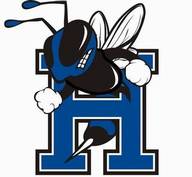 401 AVENUE A – HOOKS, TEXAS 75561 (903)547-2215Fax: (903) 547- 6514DC US History syllabus____________________________________________________Instructor:	 Angela HatchettE-mail:		hatchetta@hooksisd.netPhone: 		903-547-2215Conference: 	2:45 – 3:35Course DescriptionUnited States History I is a survey course in which students will be able to distinguish the historical, political, economic and social changes of the United States from Native American culture through Reconstruction. Major Units are as follows:Major Development in Native American CultureReasons for European exploration and contactCharacteristics of colonial cultureCauses and effects of the American RevolutionChallenges confronting the government and its leaders in the early years of the RepublicFundamentals of Jeffersonian and Jacksonian democracySignificance of the Industrial Revolution to American developmentPolitical, economic, and social factors that led to the growth of sectionalism and Civil WarCourse of the Civil War and its outcomesEffects of Reconstruction on the political, economic, and social life of the nationRequired MaterialsNotebookPaperPen and or/ pencilTextbooks and Chrome BooksAll students will be provided with the college text book by HISD.  Chrome Books will be available to access MY TC web page. Students are responsible for all classroom materials! Grading PolicyThe majority of the grades will come from Texarkana College. Other assignments will be provided as needed, along with USA Test Prep tutorials.  High School grading – Daily Assignments – 50%   Tests – 50%.Make Up Work should be taken care ASAP. The majority of assignments are online so they can be accessed from anywhere with internet access.Classroom ExpectationsCome to class on time with all materials.Get permission to speak and/or leave your seat.Keep your hands, feet, and other objects to yourself.Respect the teacher, yourself, and all classroom materials.Take responsibility for your actions.ConsequencesThe following consequences will be used based on the severity and frequency of the action.Verbal WarningDetention Parent ConferenceDismissal from Class------ Any student may be removed from class immediately if he or she is blatantly disrespectful to anyone, poses a threat to the class, or interferes with the learning process of others. End of Course TestsYou will be taking the State of Texas Assessment of Academic Readiness End of Course Exam (STAAR EOC). This will be your last test and I do expect success! For more information about the United States History EOC, please visit the Hooks ISD website at www.hooksisd.net or the Texas Education Agency website at www.tea.state.tx.us/student.assessment/staar/.TutorialsAll U. S. History students will be assigned to a homeroom for tutorials to ensure they pass their EOC. They will be assigned certain objectives to work through and will receive a classroom grade for completing the objective each six weeks. Please note – they may access their USA Test Prep account from any computer! Note to ParentsDear Parents,I am looking forward to a fun and productive year working with your child! I am here to help your student and my door is always open should you have any questions, comments or concerns! Sincerely,Angela Hatchett